A proposal forSuper Products Alamo GroupPrepared byTRUCK COUNTRY OF WISCONSIN, INC.Tony BodwayJun 26, 2019Freightliner 114SD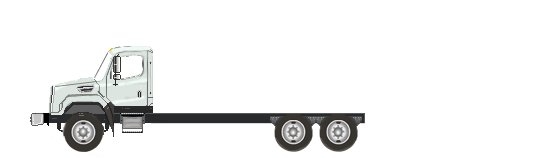 Components shown may not reflect all spec'd options and are not to scaleSPECIFICATION PROPOSAL(+) Weights shown are estimates only.If weight is critical, contact Customer Application Engineering.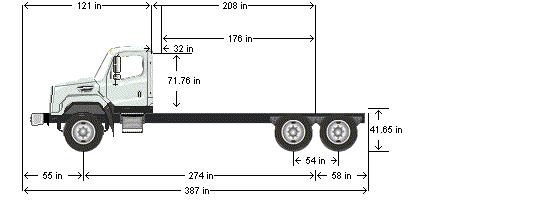 Model	114SDWheelbase (545)	6950MM (274 INCH) WHEELBASERear Frame Overhang (552)	1475MM (58 INCH) REAR FRAME OVERHANGFifth Wheel (578)	NO FIFTH WHEEL      Mounting Location (577)	NO FIFTH WHEEL LOCATION      Maximum Forward Position (in)	0      Maximum Rearward Position (in)	0      Amount of Slide Travel (in)	0      Slide Increment (in)	0      Desired Slide Position (in)	0.0Cab Size (829)	114 INCH BBC FLAT ROOF ALUMINUM CONVENTIONAL CABSleeper (682)	NO SLEEPER BOX/SLEEPERCABExhaust System (016)	SINGLE HORIZONTAL RH CATALYST WITH CAB MOUNTED VERTICAL TAILPIPE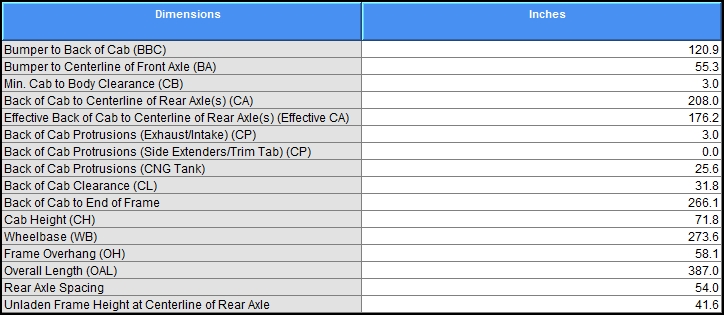 Performance calculations are estimates only. If performance calculations are critical, please contact Customer Application Engineering.Wheelbase (545)	6950MM (274 INCH) WHEELBASEFrame Rails (546)	7/16X3-9/16X11-1/8 INCH STEEL FRAME (11.11MMX282.6MM/0.437X11.13 INCH) 120KSI(546)      Yield Strength (psi)	120000      Section Modulus (per rail) (cu in)	21.6      RBM (per rail) (lbf-in)	2592000Inner Frame Reinforcement (547)	1/4 INCH (6.35MM) C-CHANNEL INNER FRAME REINFORCEMENTOuter Frame Reinforcement (548)	NO OUTER FRAME REINFORCEMENT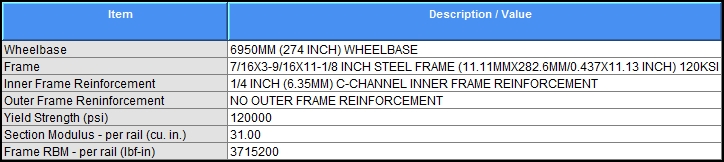 Performance calculations are estimates only. If performance calculations are critical, please contact Customer Application Engineering.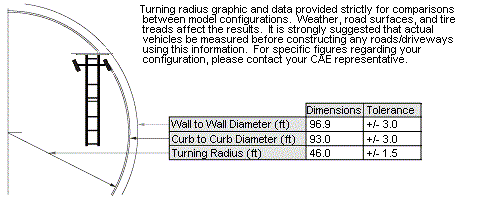 Model	114SDCab Size (829)	114 INCH BBC FLAT ROOF ALUMINUM CONVENTIONAL CABWheelbase (545)	6950MM (274 INCH) WHEELBASEFront Tires (093)	MICHELIN XZU-S2 315/80R22.5 20 PLY RADIAL FRONT TIRES      Width (in)	12.5Front Axle (400)	DETROIT DA-F-20.0-5 20,000# FL1 71.0 KPI/3.74 DROP SINGLE FRONT AXLE      Kingpin Intersection (in)	71Bumper (556)	OMIT FRONT BUMPER, CUSTOMER INSTALLED SPECIAL BUMPER, DOES NOT COMPLY WITH FMCSR 393.203      Width (in)	96      Bumper Miter to Front Axle (in)	48.017Primary Steering Location (003)	LH PRIMARY STEERING LOCATIONSteering Gear (536)	TRW THP-60 POWER STEERING WITH RCH45 AUXILIARY GEAR      Dual Steering Gear	RCH45      Ram	NONERear Axle (420)	MT-40-14X 40,000# R-SERIES TANDEM REAR AXLEAxle Spacing (624)	54 INCH AXLE SPACINGPerformance calculations are estimates only. If performance calculations are critical, please contact Customer Application Engineering.Data CodeData CodeData CodeData Code                                                                                          Description	                                                                                          Description	Weight FrontWeight FrontWeight FrontWeight  RearWeight  RearPrice LevelPrice LevelPrice LevelPrice LevelPrice LevelPrice LevelPrice LevelPrice LevelPrice LevelPrice LevelPrice LevelPrice LevelPrice LevelPrice LevelPrice LevelPrice LevelPrice LevelPRL-18DPRL-18DPRL-18DPRL-18DSD PRL-18D (EFF:04/17/18) SD PRL-18D (EFF:04/17/18) Data VersionData VersionData VersionData VersionData VersionData VersionData VersionData VersionData VersionData VersionData VersionData VersionData VersionData VersionData VersionData VersionData VersionDRL-008DRL-008DRL-008DRL-008SPECPRO21 DATA RELEASE VER 008 SPECPRO21 DATA RELEASE VER 008 Vehicle ConfigurationVehicle ConfigurationVehicle ConfigurationVehicle ConfigurationVehicle ConfigurationVehicle ConfigurationVehicle ConfigurationVehicle ConfigurationVehicle ConfigurationVehicle ConfigurationVehicle ConfigurationVehicle ConfigurationVehicle ConfigurationVehicle ConfigurationVehicle ConfigurationVehicle ConfigurationVehicle Configuration001-177001-177001-177001-177114SD CONVENTIONAL CHASSIS 114SD CONVENTIONAL CHASSIS 7,9347,9347,9346,4766,476004-220004-220004-220004-2202020 MODEL YEAR SPECIFIED 2020 MODEL YEAR SPECIFIED 002-004002-004002-004002-004SET BACK AXLE - TRUCK SET BACK AXLE - TRUCK 480480480-480-480019-002019-002019-002019-002STRAIGHT TRUCK PROVISION STRAIGHT TRUCK PROVISION 003-001003-001003-001003-001LH PRIMARY STEERING LOCATION LH PRIMARY STEERING LOCATION General ServiceGeneral ServiceGeneral ServiceGeneral ServiceGeneral ServiceGeneral ServiceGeneral ServiceGeneral ServiceGeneral ServiceGeneral ServiceGeneral ServiceGeneral ServiceGeneral ServiceGeneral ServiceGeneral ServiceGeneral ServiceGeneral ServiceAA1-002AA1-002AA1-002AA1-002TRUCK CONFIGURATION TRUCK CONFIGURATION AA6-001AA6-001AA6-001AA6-001DOMICILED, USA 50 STATES (INCLUDING CALIFORNIA AND CARB OPT-IN STATES) DOMICILED, USA 50 STATES (INCLUDING CALIFORNIA AND CARB OPT-IN STATES) A85-010A85-010A85-010A85-010UTILITY/REPAIR/MAINTENANCE SERVICE UTILITY/REPAIR/MAINTENANCE SERVICE A84-1UTA84-1UTA84-1UTA84-1UTUTILITY BUSINESS SEGMENT UTILITY BUSINESS SEGMENT AA4-002AA4-002AA4-002AA4-002LIQUID BULK COMMODITY LIQUID BULK COMMODITY AA5-002AA5-002AA5-002AA5-002TERRAIN/DUTY: 100% (ALL) OF THE TIME, IN TRANSIT, IS SPENT ON PAVED ROADS TERRAIN/DUTY: 100% (ALL) OF THE TIME, IN TRANSIT, IS SPENT ON PAVED ROADS AB1-008AB1-008AB1-008AB1-008MAXIMUM 8% EXPECTED GRADE MAXIMUM 8% EXPECTED GRADE AB5-001AB5-001AB5-001AB5-001SMOOTH CONCRETE OR ASPHALT PAVEMENT - MOST SEVERE IN-TRANSIT (BETWEEN SITES) ROAD SURFACE SMOOTH CONCRETE OR ASPHALT PAVEMENT - MOST SEVERE IN-TRANSIT (BETWEEN SITES) ROAD SURFACE 995-1AE995-1AE995-1AE995-1AEFREIGHTLINER LEVEL II WARRANTY FREIGHTLINER LEVEL II WARRANTY A66-99DA66-99DA66-99DA66-99DEXPECTED FRONT AXLE(S) LOAD :  20000.0 lbsEXPECTED FRONT AXLE(S) LOAD :  20000.0 lbsA68-99DA68-99DA68-99DA68-99DEXPECTED REAR DRIVE AXLE(S) LOAD :  40000.0 lbsEXPECTED REAR DRIVE AXLE(S) LOAD :  40000.0 lbsA63-99DA63-99DA63-99DA63-99DEXPECTED GROSS VEHICLE WEIGHT CAPACITY :  60000.0 lbsEXPECTED GROSS VEHICLE WEIGHT CAPACITY :  60000.0 lbsTruck ServiceTruck ServiceTruck ServiceTruck ServiceTruck ServiceTruck ServiceTruck ServiceTruck ServiceTruck ServiceTruck ServiceTruck ServiceTruck ServiceTruck ServiceTruck ServiceTruck ServiceTruck ServiceTruck ServiceAA3-034AA3-034AA3-034AA3-034SEWER/INDUSTRIAL VACUUM BODY SEWER/INDUSTRIAL VACUUM BODY AF4-99DAF4-99DAF4-99DAF4-99DEXPECTED EMPTY BODY WEIGHT :  1350.0 lbsEXPECTED EMPTY BODY WEIGHT :  1350.0 lbsA88-99DA88-99DA88-99DA88-99DEXPECTED TRUCK BODY LENGTH :  1.8 ftEXPECTED TRUCK BODY LENGTH :  1.8 ftAE2-99DAE2-99DAE2-99DAE2-99DEXPECTED TRUCK BODY WIDTH :  89.45 inEXPECTED TRUCK BODY WIDTH :  89.45 inAF3-2AYAF3-2AYAF3-2AYAF3-2AYSUPER PRODUCTS SUPER PRODUCTS EngineEngineEngineEngineEngineEngineEngineEngineEngineEngineEngineEngineEngineEngineEngineEngineEngine101-26P101-26P101-26P101-26PCUM ISX12N 400 HP @ 1800 RPM, 2100 GOV RPM, 1450 LB/FT @ 1200 RPM CUM ISX12N 400 HP @ 1800 RPM, 2100 GOV RPM, 1450 LB/FT @ 1200 RPM 140140140-30-30Electronic ParametersElectronic ParametersElectronic ParametersElectronic ParametersElectronic ParametersElectronic ParametersElectronic ParametersElectronic ParametersElectronic ParametersElectronic ParametersElectronic ParametersElectronic ParametersElectronic ParametersElectronic ParametersElectronic ParametersElectronic ParametersElectronic Parameters79A-07479A-07479A-07479A-07474 MPH ROAD SPEED LIMIT 74 MPH ROAD SPEED LIMIT 79B-00079B-00079B-00079B-000CRUISE CONTROL SPEED LIMIT SAME AS ROAD SPEED LIMIT CRUISE CONTROL SPEED LIMIT SAME AS ROAD SPEED LIMIT 79K-00579K-00579K-00579K-005PTO MODE ENGINE RPM LIMIT - 900 RPM PTO MODE ENGINE RPM LIMIT - 900 RPM 79P-00279P-00279P-00279P-002PTO RPM WITH CRUISE SET SWITCH - 700 RPM PTO RPM WITH CRUISE SET SWITCH - 700 RPM 79Q-00279Q-00279Q-00279Q-002PTO RPM WITH CRUISE RESUME SWITCH - 700 RPM PTO RPM WITH CRUISE RESUME SWITCH - 700 RPM 79S-00179S-00179S-00179S-001PTO MODE CANCEL VEHICLE SPEED - 5 MPH PTO MODE CANCEL VEHICLE SPEED - 5 MPH 79U-00779U-00779U-00779U-007PTO GOVERNOR RAMP RATE - 250 RPM PER SECOND PTO GOVERNOR RAMP RATE - 250 RPM PER SECOND 79V-00179V-00179V-00179V-001FUEL DOSING OF AFTERTREATMENT ENABLED IN PTO MODE-CLEANS HYDROCARBONS AT HIGH TEMPERATURES ONLY FUEL DOSING OF AFTERTREATMENT ENABLED IN PTO MODE-CLEANS HYDROCARBONS AT HIGH TEMPERATURES ONLY 79W-00279W-00279W-00279W-002TWO REMOTE PTO SPEEDS TWO REMOTE PTO SPEEDS 79X-00179X-00179X-00179X-001PTO SPEED 1 SETTING - 700 RPM PTO SPEED 1 SETTING - 700 RPM 79Y-00179Y-00179Y-00179Y-001PTO SPEED 2 SETTING - 900 RPM PTO SPEED 2 SETTING - 900 RPM 80G-00280G-00280G-00280G-002PTO MINIMUM RPM - 700 PTO MINIMUM RPM - 700 Engine EquipmentEngine EquipmentEngine EquipmentEngine EquipmentEngine EquipmentEngine EquipmentEngine EquipmentEngine EquipmentEngine EquipmentEngine EquipmentEngine EquipmentEngine EquipmentEngine EquipmentEngine EquipmentEngine EquipmentEngine EquipmentEngine Equipment99C-01899C-01899C-01899C-0182018 AND LATER NATURAL GAS AND LPG ONLY: 2016 ONBOARD DIAGNOSTICS/2010 EPA/CARB/GHG17 2018 AND LATER NATURAL GAS AND LPG ONLY: 2016 ONBOARD DIAGNOSTICS/2010 EPA/CARB/GHG17 99D-01299D-01299D-01299D-0122008 CARB EMISSION CERTIFICATION - EXEMPTED VEHICLE; NO CLEAN IDLE LABEL REQUIRED 2008 CARB EMISSION CERTIFICATION - EXEMPTED VEHICLE; NO CLEAN IDLE LABEL REQUIRED 13E-00113E-00113E-00113E-001STANDARD OIL PAN STANDARD OIL PAN 105-001105-001105-001105-001ENGINE MOUNTED OIL CHECK AND FILL ENGINE MOUNTED OIL CHECK AND FILL 014-1B5014-1B5014-1B5014-1B5SIDE OF HOOD AIR INTAKE WITH DONALDSON HIGH CAPACITY AIR CLEANER WITH SAFETY ELEMENT, FIREWALL MOUNTED SIDE OF HOOD AIR INTAKE WITH DONALDSON HIGH CAPACITY AIR CLEANER WITH SAFETY ELEMENT, FIREWALL MOUNTED 124-1DJ124-1DJ124-1DJ124-1DJDR 12V 160 AMP 36-SI BRUSHLESS QUADRAMOUNT PAD ALTERNATOR WITH REMOTE BATTERY VOLT SENSE DR 12V 160 AMP 36-SI BRUSHLESS QUADRAMOUNT PAD ALTERNATOR WITH REMOTE BATTERY VOLT SENSE 101010292-235292-235292-235292-235(2) DTNA GENUINE, FLOODED STARTING, MIN 2000CCA, 370RC, THREADED STUD BATTERIES (2) DTNA GENUINE, FLOODED STARTING, MIN 2000CCA, 370RC, THREADED STUD BATTERIES -50-50-50-10-10290-017290-017290-017290-017BATTERY BOX FRAME MOUNTED BATTERY BOX FRAME MOUNTED 281-004281-004281-004281-004BATTERY JUMPERS WITH MEGA FUSE JUNCTION BLOCK (MFJB) BATTERY JUMPERS WITH MEGA FUSE JUNCTION BLOCK (MFJB) 444282-001282-001282-001282-001SINGLE BATTERY BOX FRAME MOUNTED LH SIDE UNDER CAB SINGLE BATTERY BOX FRAME MOUNTED LH SIDE UNDER CAB 291-017291-017291-017291-017WIRE GROUND RETURN FOR BATTERY CABLES WITH ADDITIONAL FRAME GROUND RETURN WIRE GROUND RETURN FOR BATTERY CABLES WITH ADDITIONAL FRAME GROUND RETURN 289-001289-001289-001289-001NON-POLISHED BATTERY BOX COVER NON-POLISHED BATTERY BOX COVER 87P-99887P-99887P-99887P-998NO CAB AUXILIARY POWER WIRING NO CAB AUXILIARY POWER WIRING 293-058293-058293-058293-058POSITIVE LOAD DISCONNECT WITH CAB MOUNTED CONTROL SWITCH MOUNTED OUTBOARD DRIVER SEAT POSITIVE LOAD DISCONNECT WITH CAB MOUNTED CONTROL SWITCH MOUNTED OUTBOARD DRIVER SEAT 888107-032107-032107-032107-032CUMMINS TURBOCHARGED 18.7 CFM AIR COMPRESSOR WITH INTERNAL SAFETY VALVE CUMMINS TURBOCHARGED 18.7 CFM AIR COMPRESSOR WITH INTERNAL SAFETY VALVE 152-041152-041152-041152-041ELECTRONIC ENGINE INTEGRAL SHUTDOWN PROTECTION SYSTEM ELECTRONIC ENGINE INTEGRAL SHUTDOWN PROTECTION SYSTEM 016-103016-103016-103016-103SINGLE HORIZONTAL RH CATALYST WITH CAB MOUNTED VERTICAL TAILPIPE SINGLE HORIZONTAL RH CATALYST WITH CAB MOUNTED VERTICAL TAILPIPE -160-160-160-80-8028F-01028F-01028F-01028F-010ENGINE AFTERTREATMENT WIRING, OXYGEN SENSOR ENGINE AFTERTREATMENT WIRING, OXYGEN SENSOR 239-014239-014239-014239-01409 FOOT 06 INCH (114 INCH+0/-5.9 INCH) EXHAUST SYSTEM HEIGHT 09 FOOT 06 INCH (114 INCH+0/-5.9 INCH) EXHAUST SYSTEM HEIGHT 237-1CH237-1CH237-1CH237-1CHRH CURVED VERTICAL TAILPIPE B-PILLAR MOUNTED ROUTED UNDER FRAME RH CURVED VERTICAL TAILPIPE B-PILLAR MOUNTED ROUTED UNDER FRAME 23U-99823U-99823U-99823U-998NO DIESEL EXHAUST FLUID TANK NO DIESEL EXHAUST FLUID TANK -60-60-60-35-35242-001242-001242-001242-001STAINLESS STEEL AFTERTREATMENT DEVICE/MUFFLER/TAILPIPE SHIELD STAINLESS STEEL AFTERTREATMENT DEVICE/MUFFLER/TAILPIPE SHIELD 273-048273-048273-048273-048HORTON 2-SPEED DRIVEMASTER ADVANTAGE POLAREXTREME FAN DRIVE HORTON 2-SPEED DRIVEMASTER ADVANTAGE POLAREXTREME FAN DRIVE 276-002276-002276-002276-002AUTOMATIC FAN CONTROL WITH DASH SWITCH AND INDICATOR LIGHT, NON ENGINE MOUNTED AUTOMATIC FAN CONTROL WITH DASH SWITCH AND INDICATOR LIGHT, NON ENGINE MOUNTED 118-008118-008118-008118-008COMBINATION FULL FLOW/BYPASS OIL FILTER COMBINATION FULL FLOW/BYPASS OIL FILTER 266-057266-057266-057266-0571500 SQUARE INCH ALUMINUM RADIATOR 1500 SQUARE INCH ALUMINUM RADIATOR 103-039103-039103-039103-039ANTIFREEZE TO -34F, OAT (NITRITE AND SILICATE FREE) EXTENDED LIFE COOLANT ANTIFREEZE TO -34F, OAT (NITRITE AND SILICATE FREE) EXTENDED LIFE COOLANT 171-007171-007171-007171-007GATES BLUE STRIPE COOLANT HOSES OR EQUIVALENT GATES BLUE STRIPE COOLANT HOSES OR EQUIVALENT 172-001172-001172-001172-001CONSTANT TENSION HOSE CLAMPS FOR COOLANT HOSES CONSTANT TENSION HOSE CLAMPS FOR COOLANT HOSES 270-016270-016270-016270-016RADIATOR DRAIN VALVE RADIATOR DRAIN VALVE 155-055155-055155-055155-055DELCO 12V 39MT HD/OCP STARTER WITH THERMAL PROTECTION AND INTEGRATED MAGNETIC SWITCH DELCO 12V 39MT HD/OCP STARTER WITH THERMAL PROTECTION AND INTEGRATED MAGNETIC SWITCH -35-35-35TransmissionTransmissionTransmissionTransmissionTransmissionTransmissionTransmissionTransmissionTransmissionTransmissionTransmissionTransmissionTransmissionTransmissionTransmissionTransmissionTransmission342-1M3342-1M3342-1M3342-1M3ALLISON 4500 RDS AUTOMATIC TRANSMISSION WITH PTO PROVISION ALLISON 4500 RDS AUTOMATIC TRANSMISSION WITH PTO PROVISION 260260260100100Transmission EquipmentTransmission EquipmentTransmission EquipmentTransmission EquipmentTransmission EquipmentTransmission EquipmentTransmission EquipmentTransmission EquipmentTransmission EquipmentTransmission EquipmentTransmission EquipmentTransmission EquipmentTransmission EquipmentTransmission EquipmentTransmission EquipmentTransmission EquipmentTransmission Equipment343-338343-338343-338343-338ALLISON VOCATIONAL PACKAGE 222 - AVAILABLE ON 3000/4000 PRODUCT FAMILIES WITH VOCATIONAL MODEL RDS ALLISON VOCATIONAL PACKAGE 222 - AVAILABLE ON 3000/4000 PRODUCT FAMILIES WITH VOCATIONAL MODEL RDS 84B-01284B-01284B-01284B-012ALLISON VOCATIONAL RATING FOR ON/OFF HIGHWAY APPLICATIONS AVAILABLE WITH ALL PRODUCT FAMILIES ALLISON VOCATIONAL RATING FOR ON/OFF HIGHWAY APPLICATIONS AVAILABLE WITH ALL PRODUCT FAMILIES 84C-02384C-02384C-02384C-023PRIMARY MODE GEARS, LOWEST GEAR 1, START GEAR 1, HIGHEST GEAR 6, AVAILABLE FOR 3000/4000 PRODUCT FAMILIES ONLY PRIMARY MODE GEARS, LOWEST GEAR 1, START GEAR 1, HIGHEST GEAR 6, AVAILABLE FOR 3000/4000 PRODUCT FAMILIES ONLY 84D-02384D-02384D-02384D-023SECONDARY MODE GEARS, LOWEST GEAR 1, START GEAR 1, HIGHEST GEAR 6, AVAILABLE FOR 3000/4000 PRODUCT FAMILIES ONLY SECONDARY MODE GEARS, LOWEST GEAR 1, START GEAR 1, HIGHEST GEAR 6, AVAILABLE FOR 3000/4000 PRODUCT FAMILIES ONLY 84E-01384E-01384E-01384E-013S1 PREFORMANCE PRIMARY SHIFT SCHEDULE, AVAILABLE FOR 3000/4000 PRODUCT FAMILIES ONLY S1 PREFORMANCE PRIMARY SHIFT SCHEDULE, AVAILABLE FOR 3000/4000 PRODUCT FAMILIES ONLY 84F-01284F-01284F-01284F-012S1 PERFORMANCE SECONDARY SHIFT SCHEDULE, AVAILABLE FOR 3000/4000 PRODUCT FAMILIES ONLY S1 PERFORMANCE SECONDARY SHIFT SCHEDULE, AVAILABLE FOR 3000/4000 PRODUCT FAMILIES ONLY 84G-01184G-01184G-01184G-0111950 RPM PRIMARY MODE SHIFT SPEED 1950 RPM PRIMARY MODE SHIFT SPEED 84H-01184H-01184H-01184H-0111950 RPM SECONDARY MODE SHIFT SPEED 1950 RPM SECONDARY MODE SHIFT SPEED 84N-20084N-20084N-20084N-200FUEL SENSE 2.0 DISABLED - PERFORMANCE - TABLE BASED FUEL SENSE 2.0 DISABLED - PERFORMANCE - TABLE BASED 84U-00084U-00084U-00084U-000DRIVER SWITCH INPUT - DEFAULT - NO SWITCHES DRIVER SWITCH INPUT - DEFAULT - NO SWITCHES 353-038353-038353-038353-038MARKER LAMP CONNECTION FOR BODY BUILDERS MARKER LAMP CONNECTION FOR BODY BUILDERS 34C-00134C-00134C-00134C-001ELECTRONIC TRANSMISSION CUSTOMER ACCESS CONNECTOR FIREWALL MOUNTED ELECTRONIC TRANSMISSION CUSTOMER ACCESS CONNECTOR FIREWALL MOUNTED 362-807362-807362-807362-807CUSTOMER INSTALLED MUNCIE CS41 SERIES PTO CUSTOMER INSTALLED MUNCIE CS41 SERIES PTO 363-001363-001363-001363-001PTO MOUNTING, LH SIDE OF MAIN TRANSMISSION PTO MOUNTING, LH SIDE OF MAIN TRANSMISSION 341-018341-018341-018341-018MAGNETIC PLUGS, ENGINE DRAIN, TRANSMISSION DRAIN, AXLE(S) FILL AND DRAIN MAGNETIC PLUGS, ENGINE DRAIN, TRANSMISSION DRAIN, AXLE(S) FILL AND DRAIN 345-003345-003345-003345-003PUSH BUTTON ELECTRONIC SHIFT CONTROL, DASH MOUNTED PUSH BUTTON ELECTRONIC SHIFT CONTROL, DASH MOUNTED 97G-00497G-00497G-00497G-004TRANSMISSION PROGNOSTICS - ENABLED 2013 TRANSMISSION PROGNOSTICS - ENABLED 2013 370-011370-011370-011370-011WATER TO OIL TRANSMISSION COOLER, FRAME MOUNTED WATER TO OIL TRANSMISSION COOLER, FRAME MOUNTED 346-003346-003346-003346-003TRANSMISSION OIL CHECK AND FILL WITH ELECTRONIC OIL LEVEL CHECK TRANSMISSION OIL CHECK AND FILL WITH ELECTRONIC OIL LEVEL CHECK 35T-00135T-00135T-00135T-001SYNTHETIC TRANSMISSION FLUID (TES-295 COMPLIANT) SYNTHETIC TRANSMISSION FLUID (TES-295 COMPLIANT) Front Axle and EquipmentFront Axle and EquipmentFront Axle and EquipmentFront Axle and EquipmentFront Axle and EquipmentFront Axle and EquipmentFront Axle and EquipmentFront Axle and EquipmentFront Axle and EquipmentFront Axle and EquipmentFront Axle and EquipmentFront Axle and EquipmentFront Axle and EquipmentFront Axle and EquipmentFront Axle and EquipmentFront Axle and EquipmentFront Axle and Equipment400-1BB400-1BB400-1BB400-1BBDETROIT DA-F-20.0-5 20,000# FL1 71.0 KPI/3.74 DROP SINGLE FRONT AXLE DETROIT DA-F-20.0-5 20,000# FL1 71.0 KPI/3.74 DROP SINGLE FRONT AXLE 190190190402-030402-030402-030402-030MERITOR 16.5X6 Q+ CAST SPIDER CAM FRONT BRAKES, DOUBLE ANCHOR, FABRICATED SHOES MERITOR 16.5X6 Q+ CAST SPIDER CAM FRONT BRAKES, DOUBLE ANCHOR, FABRICATED SHOES 101010403-002403-002403-002403-002NON-ASBESTOS FRONT BRAKE LINING NON-ASBESTOS FRONT BRAKE LINING 419-014419-014419-014419-014MERITOR STEELLITE X30 FRONT BRAKE DRUMS MERITOR STEELLITE X30 FRONT BRAKE DRUMS -40-40-40409-006409-006409-006409-006FRONT OIL SEALS FRONT OIL SEALS 408-001408-001408-001408-001VENTED FRONT HUB CAPS WITH WINDOW, CENTER AND SIDE PLUGS - OIL VENTED FRONT HUB CAPS WITH WINDOW, CENTER AND SIDE PLUGS - OIL 416-022416-022416-022416-022STANDARD SPINDLE NUTS FOR ALL AXLES STANDARD SPINDLE NUTS FOR ALL AXLES 405-003405-003405-003405-003HALDEX AUTOMATIC FRONT SLACK ADJUSTERS HALDEX AUTOMATIC FRONT SLACK ADJUSTERS 406-001406-001406-001406-001STANDARD KING PIN BUSHINGS STANDARD KING PIN BUSHINGS 536-055536-055536-055536-055TRW THP-60 POWER STEERING WITH RCH45 AUXILIARY GEAR TRW THP-60 POWER STEERING WITH RCH45 AUXILIARY GEAR 130130130539-003539-003539-003539-003POWER STEERING PUMP POWER STEERING PUMP 534-003534-003534-003534-0034 QUART POWER STEERING RESERVOIR 4 QUART POWER STEERING RESERVOIR 533-001533-001533-001533-001OIL/AIR POWER STEERING COOLER OIL/AIR POWER STEERING COOLER 40T-00140T-00140T-00140T-001ORGANIC SAE 80/90 FRONT AXLE LUBE ORGANIC SAE 80/90 FRONT AXLE LUBE Front SuspensionFront SuspensionFront SuspensionFront SuspensionFront SuspensionFront SuspensionFront SuspensionFront SuspensionFront SuspensionFront SuspensionFront SuspensionFront SuspensionFront SuspensionFront SuspensionFront SuspensionFront SuspensionFront Suspension620-025620-025620-025620-02520,000# TAPERLEAF FRONT SUSPENSION 20,000# TAPERLEAF FRONT SUSPENSION 200200200619-004619-004619-004619-004GRAPHITE BRONZE BUSHINGS WITH SEALS - FRONT SUSPENSION GRAPHITE BRONZE BUSHINGS WITH SEALS - FRONT SUSPENSION 62G-99862G-99862G-99862G-998NO FRONT SUSPENSION OPTIONS NO FRONT SUSPENSION OPTIONS 410-001410-001410-001410-001FRONT SHOCK ABSORBERS FRONT SHOCK ABSORBERS Rear Axle and EquipmentRear Axle and EquipmentRear Axle and EquipmentRear Axle and EquipmentRear Axle and EquipmentRear Axle and EquipmentRear Axle and EquipmentRear Axle and EquipmentRear Axle and EquipmentRear Axle and EquipmentRear Axle and EquipmentRear Axle and EquipmentRear Axle and EquipmentRear Axle and EquipmentRear Axle and EquipmentRear Axle and EquipmentRear Axle and Equipment420-1K3420-1K3420-1K3420-1K3MT-40-14X 40,000# R-SERIES TANDEM REAR AXLE MT-40-14X 40,000# R-SERIES TANDEM REAR AXLE -40-40421-488421-488421-488421-4884.88 REAR AXLE RATIO 4.88 REAR AXLE RATIO 424-003424-003424-003424-003IRON REAR AXLE CARRIER WITH OPTIONAL HEAVY DUTY AXLE HOUSING IRON REAR AXLE CARRIER WITH OPTIONAL HEAVY DUTY AXLE HOUSING 4040**385-005385-005385-005385-005DRIVELINE SPACER FOR CUSTOMER FURNISHED EQUIPMENT, TEMPORARILY INSTALLED FOR SHIPPING TO CUSTOMER/TEM DRIVELINE SPACER FOR CUSTOMER FURNISHED EQUIPMENT, TEMPORARILY INSTALLED FOR SHIPPING TO CUSTOMER/TEM 4040404040REF SUPER PRODUCTS "CAMEL 1200" WORKSHEETREF SUPER PRODUCTS "CAMEL 1200" WORKSHEETREF SUPER PRODUCTS "CAMEL 1200" WORKSHEETREF SUPER PRODUCTS "CAMEL 1200" WORKSHEETREF SUPER PRODUCTS "CAMEL 1200" WORKSHEETREF SUPER PRODUCTS "CAMEL 1200" WORKSHEETREF SUPER PRODUCTS "CAMEL 1200" WORKSHEETREF SUPER PRODUCTS "CAMEL 1200" WORKSHEETREF SUPER PRODUCTS "CAMEL 1200" WORKSHEETREF SUPER PRODUCTS "CAMEL 1200" WORKSHEETREF SUPER PRODUCTS "CAMEL 1200" WORKSHEETREF SUPER PRODUCTS "CAMEL 1200" WORKSHEETREF SUPER PRODUCTS "CAMEL 1200" WORKSHEET386-074386-074386-074386-074MXL 176T MERITOR EXTENDED LUBE MAIN DRIVELINE WITH HALF ROUND YOKES MXL 176T MERITOR EXTENDED LUBE MAIN DRIVELINE WITH HALF ROUND YOKES 4545454545388-073388-073388-073388-073MXL 17T MERITOR EXTENDED LUBE INTERAXLE DRIVELINE WITH HALF ROUND YOKES MXL 17T MERITOR EXTENDED LUBE INTERAXLE DRIVELINE WITH HALF ROUND YOKES 878-019878-019878-019878-019(1) INTERAXLE LOCK VALVE FOR TANDEM OR TRIDEM DRIVE AXLES (1) INTERAXLE LOCK VALVE FOR TANDEM OR TRIDEM DRIVE AXLES 87A-00187A-00187A-00187A-001BLINKING LAMP WITH EACH INTERAXLE LOCK SWITCH, INTERAXLE UNLOCK DEFAULT WITH IGNITION OFF BLINKING LAMP WITH EACH INTERAXLE LOCK SWITCH, INTERAXLE UNLOCK DEFAULT WITH IGNITION OFF 423-020423-020423-020423-020MERITOR 16.5X7 Q+ CAST SPIDER CAM REAR BRAKES, DOUBLE ANCHOR, FABRICATED SHOES MERITOR 16.5X7 Q+ CAST SPIDER CAM REAR BRAKES, DOUBLE ANCHOR, FABRICATED SHOES 433-002433-002433-002433-002NON-ASBESTOS REAR BRAKE LINING NON-ASBESTOS REAR BRAKE LINING 434-003434-003434-003434-003STANDARD BRAKE CHAMBER LOCATION STANDARD BRAKE CHAMBER LOCATION 451-023451-023451-023451-023CONMET CAST IRON REAR BRAKE DRUMS CONMET CAST IRON REAR BRAKE DRUMS 2020440-006440-006440-006440-006REAR OIL SEALS REAR OIL SEALS 426-1B3426-1B3426-1B3426-1B3BENDIX EVERSURE LONGSTROKE 2-DRIVE AXLES SPRING PARKING CHAMBERS BENDIX EVERSURE LONGSTROKE 2-DRIVE AXLES SPRING PARKING CHAMBERS 428-003428-003428-003428-003HALDEX AUTOMATIC REAR SLACK ADJUSTERS HALDEX AUTOMATIC REAR SLACK ADJUSTERS 41T-00141T-00141T-00141T-001ORGANIC SAE 80/90 REAR AXLE LUBE ORGANIC SAE 80/90 REAR AXLE LUBE 42T-00142T-00142T-00142T-001STANDARD REAR AXLE BREATHER(S) STANDARD REAR AXLE BREATHER(S) Rear SuspensionRear SuspensionRear SuspensionRear SuspensionRear SuspensionRear SuspensionRear SuspensionRear SuspensionRear SuspensionRear SuspensionRear SuspensionRear SuspensionRear SuspensionRear SuspensionRear SuspensionRear SuspensionRear Suspension622-1CH622-1CH622-1CH622-1CHHENDRICKSON RT403 @40,000# REAR SUSPENSION HENDRICKSON RT403 @40,000# REAR SUSPENSION 670670621-015621-015621-015621-015HENDRICKSON RT/RTE - 6.00" SADDLE HENDRICKSON RT/RTE - 6.00" SADDLE 431-001431-001431-001431-001STANDARD AXLE SEATS IN AXLE CLAMP GROUP STANDARD AXLE SEATS IN AXLE CLAMP GROUP 624-009624-009624-009624-00954 INCH AXLE SPACING 54 INCH AXLE SPACING 1010628-004628-004628-004628-004STEEL BEAMS AND RUBBER CENTER BUSHINGS WITH BAR PIN ADJUSTABLE END CONNECTIONS STEEL BEAMS AND RUBBER CENTER BUSHINGS WITH BAR PIN ADJUSTABLE END CONNECTIONS 623-005623-005623-005623-005FORE/AFT CONTROL RODS FORE/AFT CONTROL RODS Brake SystemBrake SystemBrake SystemBrake SystemBrake SystemBrake SystemBrake SystemBrake SystemBrake SystemBrake SystemBrake SystemBrake SystemBrake SystemBrake SystemBrake SystemBrake SystemBrake System490-100490-100490-100490-100WABCO 4S/4M ABS WABCO 4S/4M ABS 871-001871-001871-001871-001REINFORCED NYLON, FABRIC BRAID AND WIRE BRAID CHASSIS AIR LINES REINFORCED NYLON, FABRIC BRAID AND WIRE BRAID CHASSIS AIR LINES 904-001904-001904-001904-001FIBER BRAID PARKING BRAKE HOSE FIBER BRAID PARKING BRAKE HOSE 412-001412-001412-001412-001STANDARD BRAKE SYSTEM VALVES STANDARD BRAKE SYSTEM VALVES 46D-00246D-00246D-00246D-002STANDARD AIR SYSTEM PRESSURE PROTECTION SYSTEM STANDARD AIR SYSTEM PRESSURE PROTECTION SYSTEM 413-002413-002413-002413-002STD U.S. FRONT BRAKE VALVE STD U.S. FRONT BRAKE VALVE 432-003432-003432-003432-003RELAY VALVE WITH 5-8 PSI CRACK PRESSURE, NO REAR PROPORTIONING VALVE RELAY VALVE WITH 5-8 PSI CRACK PRESSURE, NO REAR PROPORTIONING VALVE 480-088480-088480-088480-088WABCO SYSTEM SAVER HP WITH INTEGRAL AIR GOVERNOR AND HEATER WABCO SYSTEM SAVER HP WITH INTEGRAL AIR GOVERNOR AND HEATER **479-005479-005479-005479-005AIR DRYER MOUNTED INBOARD ON RH RAIL AIR DRYER MOUNTED INBOARD ON RH RAIL 479-007 AIR DRYER MTD OUTBOARD ON RH RAIL BOC479-007 AIR DRYER MTD OUTBOARD ON RH RAIL BOC479-007 AIR DRYER MTD OUTBOARD ON RH RAIL BOC479-007 AIR DRYER MTD OUTBOARD ON RH RAIL BOC479-007 AIR DRYER MTD OUTBOARD ON RH RAIL BOC479-007 AIR DRYER MTD OUTBOARD ON RH RAIL BOC479-007 AIR DRYER MTD OUTBOARD ON RH RAIL BOC479-007 AIR DRYER MTD OUTBOARD ON RH RAIL BOC479-007 AIR DRYER MTD OUTBOARD ON RH RAIL BOC479-007 AIR DRYER MTD OUTBOARD ON RH RAIL BOC479-007 AIR DRYER MTD OUTBOARD ON RH RAIL BOC479-007 AIR DRYER MTD OUTBOARD ON RH RAIL BOC479-007 AIR DRYER MTD OUTBOARD ON RH RAIL BOC**460-001460-001460-001460-001STEEL AIR BRAKE RESERVOIRS STEEL AIR BRAKE RESERVOIRS 4300 TRIPLE TANK MTD RH AS FAR FWD AS POSSIBLE.  REMAINING TNK MTD RH OUTBD, PARALLEL AND LOWERED 50MM, AS FAR AFT AS POSSIBLE.  REF HC9318  (DD ENGINE)4300 TRIPLE TANK MTD RH AS FAR FWD AS POSSIBLE.  REMAINING TNK MTD RH OUTBD, PARALLEL AND LOWERED 50MM, AS FAR AFT AS POSSIBLE.  REF HC9318  (DD ENGINE)4300 TRIPLE TANK MTD RH AS FAR FWD AS POSSIBLE.  REMAINING TNK MTD RH OUTBD, PARALLEL AND LOWERED 50MM, AS FAR AFT AS POSSIBLE.  REF HC9318  (DD ENGINE)4300 TRIPLE TANK MTD RH AS FAR FWD AS POSSIBLE.  REMAINING TNK MTD RH OUTBD, PARALLEL AND LOWERED 50MM, AS FAR AFT AS POSSIBLE.  REF HC9318  (DD ENGINE)4300 TRIPLE TANK MTD RH AS FAR FWD AS POSSIBLE.  REMAINING TNK MTD RH OUTBD, PARALLEL AND LOWERED 50MM, AS FAR AFT AS POSSIBLE.  REF HC9318  (DD ENGINE)4300 TRIPLE TANK MTD RH AS FAR FWD AS POSSIBLE.  REMAINING TNK MTD RH OUTBD, PARALLEL AND LOWERED 50MM, AS FAR AFT AS POSSIBLE.  REF HC9318  (DD ENGINE)4300 TRIPLE TANK MTD RH AS FAR FWD AS POSSIBLE.  REMAINING TNK MTD RH OUTBD, PARALLEL AND LOWERED 50MM, AS FAR AFT AS POSSIBLE.  REF HC9318  (DD ENGINE)4300 TRIPLE TANK MTD RH AS FAR FWD AS POSSIBLE.  REMAINING TNK MTD RH OUTBD, PARALLEL AND LOWERED 50MM, AS FAR AFT AS POSSIBLE.  REF HC9318  (DD ENGINE)4300 TRIPLE TANK MTD RH AS FAR FWD AS POSSIBLE.  REMAINING TNK MTD RH OUTBD, PARALLEL AND LOWERED 50MM, AS FAR AFT AS POSSIBLE.  REF HC9318  (DD ENGINE)4300 TRIPLE TANK MTD RH AS FAR FWD AS POSSIBLE.  REMAINING TNK MTD RH OUTBD, PARALLEL AND LOWERED 50MM, AS FAR AFT AS POSSIBLE.  REF HC9318  (DD ENGINE)4300 TRIPLE TANK MTD RH AS FAR FWD AS POSSIBLE.  REMAINING TNK MTD RH OUTBD, PARALLEL AND LOWERED 50MM, AS FAR AFT AS POSSIBLE.  REF HC9318  (DD ENGINE)4300 TRIPLE TANK MTD RH AS FAR FWD AS POSSIBLE.  REMAINING TNK MTD RH OUTBD, PARALLEL AND LOWERED 50MM, AS FAR AFT AS POSSIBLE.  REF HC9318  (DD ENGINE)4300 TRIPLE TANK MTD RH AS FAR FWD AS POSSIBLE.  REMAINING TNK MTD RH OUTBD, PARALLEL AND LOWERED 50MM, AS FAR AFT AS POSSIBLE.  REF HC9318  (DD ENGINE)477-001477-001477-001477-001PULL CABLE ON WET TANK, PETCOCK DRAIN VALVES ON ALL OTHER AIR TANKS PULL CABLE ON WET TANK, PETCOCK DRAIN VALVES ON ALL OTHER AIR TANKS Trailer ConnectionsTrailer ConnectionsTrailer ConnectionsTrailer ConnectionsTrailer ConnectionsTrailer ConnectionsTrailer ConnectionsTrailer ConnectionsTrailer ConnectionsTrailer ConnectionsTrailer ConnectionsTrailer ConnectionsTrailer ConnectionsTrailer ConnectionsTrailer ConnectionsTrailer ConnectionsTrailer Connections335-004335-004335-004335-004UPGRADED CHASSIS MULTIPLEXING UNIT UPGRADED CHASSIS MULTIPLEXING UNIT Wheelbase & FrameWheelbase & FrameWheelbase & FrameWheelbase & FrameWheelbase & FrameWheelbase & FrameWheelbase & FrameWheelbase & FrameWheelbase & FrameWheelbase & FrameWheelbase & FrameWheelbase & FrameWheelbase & FrameWheelbase & FrameWheelbase & FrameWheelbase & FrameWheelbase & Frame545-695545-695545-695545-6956950MM (274 INCH) WHEELBASE 6950MM (274 INCH) WHEELBASE 546-102546-102546-102546-1027/16X3-9/16X11-1/8 INCH STEEL FRAME (11.11MMX282.6MM/0.437X11.13 INCH) 120KSI 7/16X3-9/16X11-1/8 INCH STEEL FRAME (11.11MMX282.6MM/0.437X11.13 INCH) 120KSI 810810810140140547-001547-001547-001547-0011/4 INCH (6.35MM) C-CHANNEL INNER FRAME REINFORCEMENT 1/4 INCH (6.35MM) C-CHANNEL INNER FRAME REINFORCEMENT 290290290460460552-017552-017552-017552-0171475MM (58 INCH) REAR FRAME OVERHANG 1475MM (58 INCH) REAR FRAME OVERHANG 55W-00555W-00555W-00555W-005FRAME OVERHANG RANGE: 51 INCH TO 60 INCH FRAME OVERHANG RANGE: 51 INCH TO 60 INCH 202020-80-80**549-036549-036549-036549-03612 INCH INTEGRAL FRONT FRAME EXTENSION 12 INCH INTEGRAL FRONT FRAME EXTENSION 808080-10-10NO BUMPER NOTCHNO BUMPER NOTCHNO BUMPER NOTCHNO BUMPER NOTCHNO BUMPER NOTCHNO BUMPER NOTCHNO BUMPER NOTCHNO BUMPER NOTCHNO BUMPER NOTCHNO BUMPER NOTCHNO BUMPER NOTCHNO BUMPER NOTCHNO BUMPER NOTCHAC8-99DAC8-99DAC8-99DAC8-99DCALC'D BACK OF CAB TO REAR SUSP C/L (CA) :  208.05 inCALC'D BACK OF CAB TO REAR SUSP C/L (CA) :  208.05 inAE8-99DAE8-99DAE8-99DAE8-99DCALCULATED EFFECTIVE BACK OF CAB TO REAR SUSPENSION C/L (CA) :  176.24 inCALCULATED EFFECTIVE BACK OF CAB TO REAR SUSPENSION C/L (CA) :  176.24 inAE4-99DAE4-99DAE4-99DAE4-99DCALC'D FRAME LENGTH - OVERALL :  389.3 CALC'D FRAME LENGTH - OVERALL :  389.3 FSS-0LHFSS-0LHFSS-0LHFSS-0LHCALCULATED FRAME SPACE LH SIDE :  181.03 inCALCULATED FRAME SPACE LH SIDE :  181.03 inFSS-0RHFSS-0RHFSS-0RHFSS-0RHCALCULATED FRAME SPACE RH SIDE :  261.79 inCALCULATED FRAME SPACE RH SIDE :  261.79 inAM6-99DAM6-99DAM6-99DAM6-99DCALC'D SPACE AVAILABLE FOR DECKPLATE :  208.45 inCALC'D SPACE AVAILABLE FOR DECKPLATE :  208.45 in553-001553-001553-001553-001SQUARE END OF FRAME SQUARE END OF FRAME 550-001550-001550-001550-001FRONT CLOSING CROSSMEMBER FRONT CLOSING CROSSMEMBER 559-001559-001559-001559-001STANDARD WEIGHT ENGINE CROSSMEMBER STANDARD WEIGHT ENGINE CROSSMEMBER 562-001562-001562-001562-001STANDARD MIDSHIP #1 CROSSMEMBER(S) STANDARD MIDSHIP #1 CROSSMEMBER(S) 572-001572-001572-001572-001STANDARD REARMOST CROSSMEMBER STANDARD REARMOST CROSSMEMBER 565-001565-001565-001565-001STANDARD SUSPENSION CROSSMEMBER STANDARD SUSPENSION CROSSMEMBER Chassis EquipmentChassis EquipmentChassis EquipmentChassis EquipmentChassis EquipmentChassis EquipmentChassis EquipmentChassis EquipmentChassis EquipmentChassis EquipmentChassis EquipmentChassis EquipmentChassis EquipmentChassis EquipmentChassis EquipmentChassis EquipmentChassis Equipment556-997556-997556-997556-997OMIT FRONT BUMPER, CUSTOMER INSTALLED SPECIAL BUMPER, DOES NOT COMPLY WITH FMCSR 393.203 OMIT FRONT BUMPER, CUSTOMER INSTALLED SPECIAL BUMPER, DOES NOT COMPLY WITH FMCSR 393.203 -100-100-100551-001551-001551-001551-001HUCK-SPIN ROUND COLLAR CHASSIS FASTENERS SUSPENSIONS ONLY HUCK-SPIN ROUND COLLAR CHASSIS FASTENERS SUSPENSIONS ONLY **606-125606-125606-125606-125DRLG PREP FOR SUPER PRODUCTS PER DWG 002 DRLG PREP FOR SUPER PRODUCTS PER DWG 002 605-103605-103605-103605-103D15-28195-000 CENTER PUNCH TO MARK CENTERLINE OF REAR SUSPENSION ON TOP FLANGE OF FRAME D15-28195-000 CENTER PUNCH TO MARK CENTERLINE OF REAR SUSPENSION ON TOP FLANGE OF FRAME Fuel TanksFuel TanksFuel TanksFuel TanksFuel TanksFuel TanksFuel TanksFuel TanksFuel TanksFuel TanksFuel TanksFuel TanksFuel TanksFuel TanksFuel TanksFuel TanksFuel Tanks204-998204-998204-998204-998NO LH FUEL TANK NO LH FUEL TANK -85-85-85-20-20230-818230-818230-818230-818DRG PREP AGILITY 60 DGE CNG FUEL TANKS STACKED BOC, 4X16" DIAMETER, 577MM OAL DRG PREP AGILITY 60 DGE CNG FUEL TANKS STACKED BOC, 4X16" DIAMETER, 577MM OAL 925925925615615231-008231-008231-008231-008STACKED TRANSVERSE MOUNTING BACK OF CAB FOR CNG TANKS WITH PAINTED SHIELDING STACKED TRANSVERSE MOUNTING BACK OF CAB FOR CNG TANKS WITH PAINTED SHIELDING 664-001664-001664-001664-001PLAIN STEP FINISH PLAIN STEP FINISH 220-803220-803220-803220-803COOLANT HOSES ONLY ROUTED TO BACK OF CAB FOR CUSTOMER INSTALLED NATURAL GAS FUEL HEAT COOLANT HOSES ONLY ROUTED TO BACK OF CAB FOR CUSTOMER INSTALLED NATURAL GAS FUEL HEAT 555216-803216-803216-803216-803CNG INCOMPLETE FUEL LINES FOR TRANSPORT PURPOSES ONLY WITH SINGLE HOSE ROUTED TO LH CHASSIS BACK OF CAB CNG INCOMPLETE FUEL LINES FOR TRANSPORT PURPOSES ONLY WITH SINGLE HOSE ROUTED TO LH CHASSIS BACK OF CAB 11F-99811F-99811F-99811F-998NO NATURAL GAS VEHICLE FUEL TANK VENT LINE/STACK NO NATURAL GAS VEHICLE FUEL TANK VENT LINE/STACK 202-020202-020202-020202-020STAINLESS STEEL AND SYNTHETIC RUBBER FLEXIBLE FUEL LINES - NATURAL GAS SERVICE STAINLESS STEEL AND SYNTHETIC RUBBER FLEXIBLE FUEL LINES - NATURAL GAS SERVICE TiresTiresTiresTiresTiresTiresTiresTiresTiresTiresTiresTiresTiresTiresTiresTiresTires093-2CC093-2CC093-2CC093-2CCMICHELIN XZU-S2 315/80R22.5 20 PLY RADIAL FRONT TIRES MICHELIN XZU-S2 315/80R22.5 20 PLY RADIAL FRONT TIRES 100100100094-1UX094-1UX094-1UX094-1UXMICHELIN X MULTI D 11R22.5 14 PLY RADIAL REAR TIRES MICHELIN X MULTI D 11R22.5 14 PLY RADIAL REAR TIRES 192192HubsHubsHubsHubsHubsHubsHubsHubsHubsHubsHubsHubsHubsHubsHubsHubsHubs418-058418-058418-058418-058CONMET PRESET PLUS PREMIUM ALUMINUM FRONT HUBS CONMET PRESET PLUS PREMIUM ALUMINUM FRONT HUBS -50-50-50450-060450-060450-060450-060CONMET PRESET PLUS PREMIUM IRON REAR HUBS CONMET PRESET PLUS PREMIUM IRON REAR HUBS WheelsWheelsWheelsWheelsWheelsWheelsWheelsWheelsWheelsWheelsWheelsWheelsWheelsWheelsWheelsWheelsWheels502-664502-664502-664502-664ALCOA ULTRA ONE 89U63X 22.5X9.00 10-HUB PILOT 3.12 INSET 10-HD ALUMINUM FRONT WHEELS ALCOA ULTRA ONE 89U63X 22.5X9.00 10-HUB PILOT 3.12 INSET 10-HD ALUMINUM FRONT WHEELS -44-44-44505-1F2505-1F2505-1F2505-1F2MAXION WHEELS 90541 22.5X8.25 10-HUB PILOT 6.20 INSET 2-HAND STEEL DISC REAR WHEELS MAXION WHEELS 90541 22.5X8.25 10-HUB PILOT 6.20 INSET 2-HAND STEEL DISC REAR WHEELS 524-001524-001524-001524-001POLISHED FRONT WHEELS; OUTSIDE ONLY POLISHED FRONT WHEELS; OUTSIDE ONLY 498-009498-009498-009498-009WHEEL STUDS FOR CUSTOMER INSTALLED HUB PILOTED DUALED ALUMINUM WHEELS, ALL WHEEL STUDS FOR CUSTOMER INSTALLED HUB PILOTED DUALED ALUMINUM WHEELS, ALL Cab ExteriorCab ExteriorCab ExteriorCab ExteriorCab ExteriorCab ExteriorCab ExteriorCab ExteriorCab ExteriorCab ExteriorCab ExteriorCab ExteriorCab ExteriorCab ExteriorCab ExteriorCab ExteriorCab Exterior829-1A2829-1A2829-1A2829-1A2114 INCH BBC FLAT ROOF ALUMINUM CONVENTIONAL CAB 114 INCH BBC FLAT ROOF ALUMINUM CONVENTIONAL CAB 650-008650-008650-008650-008AIR CAB MOUNTING AIR CAB MOUNTING 648-002648-002648-002648-002NONREMOVABLE BUGSCREEN MOUNTED BEHIND GRILLE NONREMOVABLE BUGSCREEN MOUNTED BEHIND GRILLE 667-004667-004667-004667-004FRONT FENDERS SET-BACK AXLE FRONT FENDERS SET-BACK AXLE 678-018678-018678-018678-018LH AND RH EXTERIOR GRAB HANDLES WITH SINGLE RUBBER INSERT LH AND RH EXTERIOR GRAB HANDLES WITH SINGLE RUBBER INSERT 645-002645-002645-002645-002BRIGHT FINISH RADIATOR SHELL/HOOD BEZEL BRIGHT FINISH RADIATOR SHELL/HOOD BEZEL 646-042646-042646-042646-042STATIONARY BLACK GRILLE WITH BRIGHT ACCENTS STATIONARY BLACK GRILLE WITH BRIGHT ACCENTS 65X-00365X-00365X-00365X-003CHROME HOOD MOUNTED AIR INTAKE GRILLE CHROME HOOD MOUNTED AIR INTAKE GRILLE 644-004644-004644-004644-004FIBERGLASS HOOD FIBERGLASS HOOD 690-017690-017690-017690-017HOOD LINER, ADDED FIREWALL AND FLOOR HEAT INSULATION HOOD LINER, ADDED FIREWALL AND FLOOR HEAT INSULATION 555727-1AF727-1AF727-1AF727-1AFSINGLE 14 INCH ROUND HADLEY AIR HORN UNDER LH DECK SINGLE 14 INCH ROUND HADLEY AIR HORN UNDER LH DECK 726-001726-001726-001726-001SINGLE ELECTRIC HORN SINGLE ELECTRIC HORN 728-001728-001728-001728-001SINGLE HORN SHIELD SINGLE HORN SHIELD 657-1CV657-1CV657-1CV657-1CVDOOR LOCKS AND IGNITION SWITCH KEYED THE SAME WITH (4) KEYS DOOR LOCKS AND IGNITION SWITCH KEYED THE SAME WITH (4) KEYS 575-001575-001575-001575-001REAR LICENSE PLATE MOUNT END OF FRAME REAR LICENSE PLATE MOUNT END OF FRAME 312-067312-067312-067312-067HALOGEN COMPOSITE HEADLAMPS WITH BRIGHT BEZELS HALOGEN COMPOSITE HEADLAMPS WITH BRIGHT BEZELS 302-047302-047302-047302-047LED AERODYNAMIC MARKER LIGHTS LED AERODYNAMIC MARKER LIGHTS 311-011311-011311-011311-011DAYTIME RUNNING LIGHTS TO ACTIVATE MARKER, CLEARANCE AND TAIL LIGHTS DAYTIME RUNNING LIGHTS TO ACTIVATE MARKER, CLEARANCE AND TAIL LIGHTS 294-046294-046294-046294-046OMIT STOP/TAIL/BACKUP LIGHTS AND PROVIDE WIRING WITH SEPARATE STOP/TURN WIRES TO 4 FEET BEYOND END OF FRAME OMIT STOP/TAIL/BACKUP LIGHTS AND PROVIDE WIRING WITH SEPARATE STOP/TURN WIRES TO 4 FEET BEYOND END OF FRAME -5-5300-015300-015300-015300-015STANDARD FRONT TURN SIGNAL LAMPS STANDARD FRONT TURN SIGNAL LAMPS 469-998469-998469-998469-998NO WORK LIGHT NO WORK LIGHT 744-1BG744-1BG744-1BG744-1BGDUAL WEST COAST MOLDED-IN COLOR HEATED MIRRORS DUAL WEST COAST MOLDED-IN COLOR HEATED MIRRORS 797-001797-001797-001797-001DOOR MOUNTED MIRRORS DOOR MOUNTED MIRRORS 796-001796-001796-001796-001102 INCH EQUIPMENT WIDTH 102 INCH EQUIPMENT WIDTH 743-1AP743-1AP743-1AP743-1APLH AND RH 8 INCH MOLDED-IN COLOR CONVEX MIRRORS M0UNTED UNDER PRIMARY MIRRORS LH AND RH 8 INCH MOLDED-IN COLOR CONVEX MIRRORS M0UNTED UNDER PRIMARY MIRRORS 729-001729-001729-001729-001STANDARD SIDE/REAR REFLECTORS STANDARD SIDE/REAR REFLECTORS 768-043768-043768-043768-04363X14 INCH TINTED REAR WINDOW 63X14 INCH TINTED REAR WINDOW 661-003661-003661-003661-003TINTED DOOR GLASS LH AND RH WITH TINTED NON-OPERATING WING WINDOWS TINTED DOOR GLASS LH AND RH WITH TINTED NON-OPERATING WING WINDOWS 654-027654-027654-027654-027RH AND LH ELECTRIC POWERED WINDOWS, PASSENGER SWITCHES ON DOOR(S) RH AND LH ELECTRIC POWERED WINDOWS, PASSENGER SWITCHES ON DOOR(S) 444663-013663-013663-013663-013TINTED WINDSHIELD TINTED WINDSHIELD 659-007659-007659-007659-0078 LITER WINDSHIELD WASHER RESERVOIR, CAB MOUNTED, WITHOUT FLUID LEVEL INDICATOR 8 LITER WINDSHIELD WASHER RESERVOIR, CAB MOUNTED, WITHOUT FLUID LEVEL INDICATOR 647-001647-001647-001647-001WHITE WINTERFRONT WHITE WINTERFRONT 222Cab InteriorCab InteriorCab InteriorCab InteriorCab InteriorCab InteriorCab InteriorCab InteriorCab InteriorCab InteriorCab InteriorCab InteriorCab InteriorCab InteriorCab InteriorCab InteriorCab Interior707-1AK707-1AK707-1AK707-1AKOPAL GRAY VINYL INTERIOR OPAL GRAY VINYL INTERIOR 706-026706-026706-026706-026MOLDED PLASTIC DOOR PANEL WITHOUT VINYL INSERT WITH ALUMINUM KICKPLATE LOWER DOOR MOLDED PLASTIC DOOR PANEL WITHOUT VINYL INSERT WITH ALUMINUM KICKPLATE LOWER DOOR 708-026708-026708-026708-026MOLDED PLASTIC DOOR PANEL WITHOUT VINYL INSERT WITH ALUMINUM KICKPLATE LOWER DOOR MOLDED PLASTIC DOOR PANEL WITHOUT VINYL INSERT WITH ALUMINUM KICKPLATE LOWER DOOR 772-006772-006772-006772-006BLACK MATS WITH SINGLE INSULATION BLACK MATS WITH SINGLE INSULATION 785-004785-004785-004785-004DASH MOUNTED ASH TRAY(S) WITHOUT LIGHTER DASH MOUNTED ASH TRAY(S) WITHOUT LIGHTER 691-008691-008691-008691-008FORWARD ROOF MOUNTED CONSOLE WITH UPPER STORAGE COMPARTMENTS WITHOUT NETTING FORWARD ROOF MOUNTED CONSOLE WITH UPPER STORAGE COMPARTMENTS WITHOUT NETTING 694-010694-010694-010694-010IN DASH STORAGE BIN IN DASH STORAGE BIN 696-012696-012696-012696-012CENTER STORAGE CONSOLE MOUNTED ON BACKWALL CENTER STORAGE CONSOLE MOUNTED ON BACKWALL 202020742-007742-007742-007742-007(2) CUP HOLDERS LH AND RH DASH (2) CUP HOLDERS LH AND RH DASH 680-006680-006680-006680-006GRAY/CHARCOAL FLAT DASH GRAY/CHARCOAL FLAT DASH 720-003720-003720-003720-0035 LB. FIRE EXTINGUISHER 5 LB. FIRE EXTINGUISHER 101010700-002700-002700-002700-002HEATER, DEFROSTER AND AIR CONDITIONER HEATER, DEFROSTER AND AIR CONDITIONER 701-001701-001701-001701-001STANDARD HVAC DUCTING STANDARD HVAC DUCTING 703-005703-005703-005703-005MAIN HVAC CONTROLS WITH RECIRCULATION SWITCH MAIN HVAC CONTROLS WITH RECIRCULATION SWITCH 170-015170-015170-015170-015STANDARD HEATER PLUMBING STANDARD HEATER PLUMBING 130-041130-041130-041130-041VALEO HEAVY DUTY A/C REFRIGERANT COMPRESSOR VALEO HEAVY DUTY A/C REFRIGERANT COMPRESSOR 702-002702-002702-002702-002BINARY CONTROL, R-134A BINARY CONTROL, R-134A 739-034739-034739-034739-034PREMIUM INSULATION PREMIUM INSULATION 285-013285-013285-013285-013SOLID-STATE CIRCUIT PROTECTION AND FUSES SOLID-STATE CIRCUIT PROTECTION AND FUSES 280-007280-007280-007280-00712V NEGATIVE GROUND ELECTRICAL SYSTEM 12V NEGATIVE GROUND ELECTRICAL SYSTEM 324-011324-011324-011324-011DOME DOOR ACTIVATED LH AND RH, DUAL READING LIGHTS, FORWARD CAB ROOF DOME DOOR ACTIVATED LH AND RH, DUAL READING LIGHTS, FORWARD CAB ROOF 655-005655-005655-005655-005LH AND RH ELECTRIC DOOR LOCKS LH AND RH ELECTRIC DOOR LOCKS 284-045284-045284-045284-045(2) 12 VOLT POWER RECEPTACLES MOUNTED IN DASH (2) 12 VOLT POWER RECEPTACLES MOUNTED IN DASH 722-028722-028722-028722-028TRIANGULAR REFLECTORS KIT WITHOUT FLARES SHIPPED LOOSE IN CAB TRIANGULAR REFLECTORS KIT WITHOUT FLARES SHIPPED LOOSE IN CAB 101010756-1J3756-1J3756-1J3756-1J3BASIC HIGH BACK AIR SUSPENSION DRIVER SEAT WITH MECHANICAL LUMBAR AND INTEGRATED CUSHION EXTENSION BASIC HIGH BACK AIR SUSPENSION DRIVER SEAT WITH MECHANICAL LUMBAR AND INTEGRATED CUSHION EXTENSION 303030760-1J3760-1J3760-1J3760-1J3BASIC HIGH BACK AIR SUSPENSION PASSENGER SEAT WITH MECHANICAL LUMBAR AND INTEGRATED CUSHION EXTENSION BASIC HIGH BACK AIR SUSPENSION PASSENGER SEAT WITH MECHANICAL LUMBAR AND INTEGRATED CUSHION EXTENSION 2525251010759-005759-005759-005759-005DUAL DRIVER AND PASSENGER SEAT ARMRESTS DUAL DRIVER AND PASSENGER SEAT ARMRESTS 888711-004711-004711-004711-004LH AND RH INTEGRAL DOOR PANEL ARMRESTS LH AND RH INTEGRAL DOOR PANEL ARMRESTS 758-014758-014758-014758-014BLACK CORDURA PLUS CLOTH DRIVER SEAT COVER BLACK CORDURA PLUS CLOTH DRIVER SEAT COVER 761-014761-014761-014761-014BLACK CORDURA PLUS CLOTH PASSENGER SEAT COVER BLACK CORDURA PLUS CLOTH PASSENGER SEAT COVER 763-101763-101763-101763-101BLACK SEAT BELTS BLACK SEAT BELTS 532-001532-001532-001532-001FIXED STEERING COLUMN FIXED STEERING COLUMN 540-015540-015540-015540-0154-SPOKE 18 INCH (450MM) STEERING WHEEL 4-SPOKE 18 INCH (450MM) STEERING WHEEL 765-002765-002765-002765-002DRIVER AND PASSENGER INTERIOR SUN VISORS DRIVER AND PASSENGER INTERIOR SUN VISORS 67E-99867E-99867E-99867E-998NO ENTRY/ACCESS/STEP WIRING NO ENTRY/ACCESS/STEP WIRING Instruments & ControlsInstruments & ControlsInstruments & ControlsInstruments & ControlsInstruments & ControlsInstruments & ControlsInstruments & ControlsInstruments & ControlsInstruments & ControlsInstruments & ControlsInstruments & ControlsInstruments & ControlsInstruments & ControlsInstruments & ControlsInstruments & ControlsInstruments & ControlsInstruments & Controls732-004732-004732-004732-004GRAY DRIVER INSTRUMENT PANEL GRAY DRIVER INSTRUMENT PANEL 734-004734-004734-004734-004GRAY CENTER INSTRUMENT PANEL GRAY CENTER INSTRUMENT PANEL 87L-00187L-00187L-00187L-001ENGINE REMOTE INTERFACE WITH PARK BRAKE INTERLOCK ENGINE REMOTE INTERFACE WITH PARK BRAKE INTERLOCK 870-001870-001870-001870-001BLACK GAUGE BEZELS BLACK GAUGE BEZELS 486-001486-001486-001486-001LOW AIR PRESSURE INDICATOR LIGHT AND AUDIBLE ALARM LOW AIR PRESSURE INDICATOR LIGHT AND AUDIBLE ALARM 840-002840-002840-002840-0022 INCH PRIMARY AND SECONDARY AIR PRESSURE GAUGES 2 INCH PRIMARY AND SECONDARY AIR PRESSURE GAUGES 198-025198-025198-025198-025INTAKE MOUNTED AIR RESTRICTION INDICATOR WITHOUT GRADUATIONS INTAKE MOUNTED AIR RESTRICTION INDICATOR WITHOUT GRADUATIONS 149-013149-013149-013149-013ELECTRONIC CRUISE CONTROL WITH SWITCHES IN LH SWITCH PANEL ELECTRONIC CRUISE CONTROL WITH SWITCHES IN LH SWITCH PANEL 156-007156-007156-007156-007KEY OPERATED IGNITION SWITCH AND INTEGRAL START POSITION; 4 POSITION OFF/RUN/START/ACCESSORY KEY OPERATED IGNITION SWITCH AND INTEGRAL START POSITION; 4 POSITION OFF/RUN/START/ACCESSORY 811-042811-042811-042811-042ICU3S, 132X48 DISPLAY WITH DIAGNOSTICS, 28 LED WARNING LAMPS AND DATA LINKED ICU3S, 132X48 DISPLAY WITH DIAGNOSTICS, 28 LED WARNING LAMPS AND DATA LINKED 160-038160-038160-038160-038HEAVY DUTY ONBOARD DIAGNOSTICS INTERFACE CONNECTOR LOCATED BELOW LH DASH HEAVY DUTY ONBOARD DIAGNOSTICS INTERFACE CONNECTOR LOCATED BELOW LH DASH 844-001844-001844-001844-0012 INCH ELECTRIC FUEL GAUGE 2 INCH ELECTRIC FUEL GAUGE 148-073148-073148-073148-073ENGINE REMOTE INTERFACE FOR REMOTE THROTTLE ENGINE REMOTE INTERFACE FOR REMOTE THROTTLE 163-001163-001163-001163-001ENGINE REMOTE INTERFACE CONNECTOR AT BACK OF CAB ENGINE REMOTE INTERFACE CONNECTOR AT BACK OF CAB 856-001856-001856-001856-001ELECTRICAL ENGINE COOLANT TEMPERATURE GAUGE ELECTRICAL ENGINE COOLANT TEMPERATURE GAUGE 864-001864-001864-001864-0012 INCH TRANSMISSION OIL TEMPERATURE GAUGE 2 INCH TRANSMISSION OIL TEMPERATURE GAUGE 830-017830-017830-017830-017ENGINE AND TRIP HOUR METERS INTEGRAL WITHIN DRIVER DISPLAY ENGINE AND TRIP HOUR METERS INTEGRAL WITHIN DRIVER DISPLAY 372-051372-051372-051372-051CUSTOMER FURNISHED AND INSTALLED PTO CONTROLS CUSTOMER FURNISHED AND INSTALLED PTO CONTROLS 852-002852-002852-002852-002ELECTRIC ENGINE OIL PRESSURE GAUGE ELECTRIC ENGINE OIL PRESSURE GAUGE 679-001679-001679-001679-001OVERHEAD INSTRUMENT PANEL OVERHEAD INSTRUMENT PANEL 746-1B4746-1B4746-1B4746-1B4AM/FM/WB WORLD TUNER RADIO WITH CD PLAYER, BLUETOOTH, IPOD INTERFACE, USB AND AUXILIARY INPUTS, J1939 AM/FM/WB WORLD TUNER RADIO WITH CD PLAYER, BLUETOOTH, IPOD INTERFACE, USB AND AUXILIARY INPUTS, J1939 101010747-001747-001747-001747-001DASH MOUNTED RADIO DASH MOUNTED RADIO 750-002750-002750-002750-002(2) RADIO SPEAKERS IN CAB (2) RADIO SPEAKERS IN CAB 753-001753-001753-001753-001AM/FM ANTENNA MOUNTED ON FORWARD LH ROOF AM/FM ANTENNA MOUNTED ON FORWARD LH ROOF 810-027810-027810-027810-027ELECTRONIC MPH SPEEDOMETER WITH SECONDARY KPH SCALE, WITHOUT ODOMETER ELECTRONIC MPH SPEEDOMETER WITH SECONDARY KPH SCALE, WITHOUT ODOMETER 817-001817-001817-001817-001STANDARD VEHICLE SPEED SENSOR STANDARD VEHICLE SPEED SENSOR 812-001812-001812-001812-001ELECTRONIC 3000 RPM TACHOMETER ELECTRONIC 3000 RPM TACHOMETER 813-998813-998813-998813-998NO VEHICLE PERFORMANCE MONITOR NO VEHICLE PERFORMANCE MONITOR -5-5-5162-002162-002162-002162-002IGNITION SWITCH CONTROLLED ENGINE STOP IGNITION SWITCH CONTROLLED ENGINE STOP 81Y-00181Y-00181Y-00181Y-001PRE-TRIP LAMP INSPECTION, ALL OUTPUTS FLASH, WITH SMART SWITCH PRE-TRIP LAMP INSPECTION, ALL OUTPUTS FLASH, WITH SMART SWITCH 836-015836-015836-015836-015DIGITAL VOLTAGE DISPLAY INTEGRAL WITH DRIVER DISPLAY DIGITAL VOLTAGE DISPLAY INTEGRAL WITH DRIVER DISPLAY 660-008660-008660-008660-008SINGLE ELECTRIC WINDSHIELD WIPER MOTOR WITH DELAY SINGLE ELECTRIC WINDSHIELD WIPER MOTOR WITH DELAY 304-001304-001304-001304-001MARKER LIGHT SWITCH INTEGRAL WITH HEADLIGHT SWITCH MARKER LIGHT SWITCH INTEGRAL WITH HEADLIGHT SWITCH 882-009882-009882-009882-009ONE VALVE PARKING BRAKE SYSTEM WITH WARNING INDICATOR ONE VALVE PARKING BRAKE SYSTEM WITH WARNING INDICATOR 299-013299-013299-013299-013SELF CANCELING TURN SIGNAL SWITCH WITH DIMMER, WASHER/WIPER AND HAZARD IN HANDLE SELF CANCELING TURN SIGNAL SWITCH WITH DIMMER, WASHER/WIPER AND HAZARD IN HANDLE 298-039298-039298-039298-039INTEGRAL ELECTRONIC TURN SIGNAL FLASHER WITH HAZARD LAMPS OVERRIDING STOP LAMPS INTEGRAL ELECTRONIC TURN SIGNAL FLASHER WITH HAZARD LAMPS OVERRIDING STOP LAMPS DesignDesignDesignDesignDesignDesignDesignDesignDesignDesignDesignDesignDesignDesignDesignDesignDesign065-000065-000065-000065-000PAINT: ONE SOLID COLOR PAINT: ONE SOLID COLOR ColorColorColorColorColorColorColorColorColorColorColorColorColorColorColorColorColor980-5F6980-5F6980-5F6980-5F6CAB COLOR A: L0006EB WHITE ELITE BC  CAB COLOR A: L0006EB WHITE ELITE BC  986-020986-020986-020986-020BLACK, HIGH SOLIDS POLYURETHANE CHASSIS PAINT BLACK, HIGH SOLIDS POLYURETHANE CHASSIS PAINT 98K-5F698K-5F698K-5F698K-5F6PAINT-FUEL CABINET: L0006EB WHITE ELITE BC PAINT-FUEL CABINET: L0006EB WHITE ELITE BC 966-972966-972966-972966-972POWDER WHITE (N0006EA) REAR WHEELS/RIMS (PKWHT21, TKWHT21, W, TW) POWDER WHITE (N0006EA) REAR WHEELS/RIMS (PKWHT21, TKWHT21, W, TW) 963-003963-003963-003963-003STANDARD E COAT/UNDERCOATING STANDARD E COAT/UNDERCOATING Certification / ComplianceCertification / ComplianceCertification / ComplianceCertification / ComplianceCertification / ComplianceCertification / ComplianceCertification / ComplianceCertification / ComplianceCertification / ComplianceCertification / ComplianceCertification / ComplianceCertification / ComplianceCertification / ComplianceCertification / ComplianceCertification / ComplianceCertification / ComplianceCertification / Compliance996-001996-001996-001996-001U.S. FMVSS CERTIFICATION, EXCEPT SALES CABS AND GLIDER KITS U.S. FMVSS CERTIFICATION, EXCEPT SALES CABS AND GLIDER KITS Secondary Factory OptionsSecondary Factory OptionsSecondary Factory OptionsSecondary Factory OptionsSecondary Factory OptionsSecondary Factory OptionsSecondary Factory OptionsSecondary Factory OptionsSecondary Factory OptionsSecondary Factory OptionsSecondary Factory OptionsSecondary Factory OptionsSecondary Factory OptionsSecondary Factory OptionsSecondary Factory OptionsSecondary Factory OptionsSecondary Factory Options99B-02599B-02599B-02599B-025SHIP TO AGILITY (SALISBURY, NC) PRIOR TO DELIVERY SHIP TO AGILITY (SALISBURY, NC) PRIOR TO DELIVERY Raw Performance DataRaw Performance DataRaw Performance DataRaw Performance DataRaw Performance DataRaw Performance DataRaw Performance DataRaw Performance DataRaw Performance DataRaw Performance DataRaw Performance DataRaw Performance DataRaw Performance DataRaw Performance DataRaw Performance DataRaw Performance DataRaw Performance DataAE4-99DAE4-99DAE4-99DAE4-99DCALC'D FRAME LENGTH - OVERALL :  389.3 CALC'D FRAME LENGTH - OVERALL :  389.3 AE8-99DAE8-99DAE8-99DAE8-99DCALCULATED EFFECTIVE BACK OF CAB TO REAR SUSPENSION C/L (CA) :  176.24 inCALCULATED EFFECTIVE BACK OF CAB TO REAR SUSPENSION C/L (CA) :  176.24 inAM6-99DAM6-99DAM6-99DAM6-99DCALC'D SPACE AVAILABLE FOR DECKPLATE :  208.45 inCALC'D SPACE AVAILABLE FOR DECKPLATE :  208.45 inSales ProgramsSales ProgramsSales ProgramsSales ProgramsSales ProgramsSales ProgramsSales ProgramsSales ProgramsSales ProgramsSales ProgramsSales ProgramsSales ProgramsSales ProgramsSales ProgramsSales ProgramsRAG-998RAG-998RAG-998RAG-998NO TARIFF CHARGE NO TARIFF CHARGE NO TARIFF CHARGE TOTAL VEHICLE SUMMARYWeight SummaryWeight SummaryWeight SummaryWeight SummaryWeight FrontWeight RearTotal WeightFactory Weight+11176 lbs8028 lbs19204 lbs            Total Weight+11176 lbs8028 lbs19204 lbsExtended WarrantyExtended WarrantyExtended WarrantyExtended WarrantyExtended WarrantyWAG-010TOWING: 1 YEAR/UNLIMITED MILES/KM EXTENDED TOWING COVERAGE $550 CAP FEX APPLIES  DIMENSIONSVEHICLE SPECIFICATIONS SUMMARY - DIMENSIONSTABLE SUMMARY - DIMENSIONSFRAME RBMVEHICLE SPECIFICATIONS SUMMARY - FRAME RBMTABLE SUMMARY - FRAME RBMTURNING RADIUSVEHICLE SPECIFICATIONS SUMMARY - TURNING RADIUS